Supplementary Digital Content FileManuscript Title: The Peptide Drug Conjugate Melflufen Modulates the Unfolded Protein Response of Multiple Myeloma and Amyloidogenic Plasma Cells and Induces Cell DeathManuscript Authors: Ken Flanagan, Romika Kumari, Juho J. Miettinen, Staci L. Haney, Michelle L. Varney, Jacob T. Williams, Muntasir M. Majumder, Minna Suvela, Ana Slipicevic, FredrikLehmann, Nina N. Nupponen, Sarah A. Holstein, and Caroline A. HeckmanManuscript Citation: HemaSphere. 2022;6:e687. DOI: 10.1097/HS9.0000000000000687Supplementary Figure 1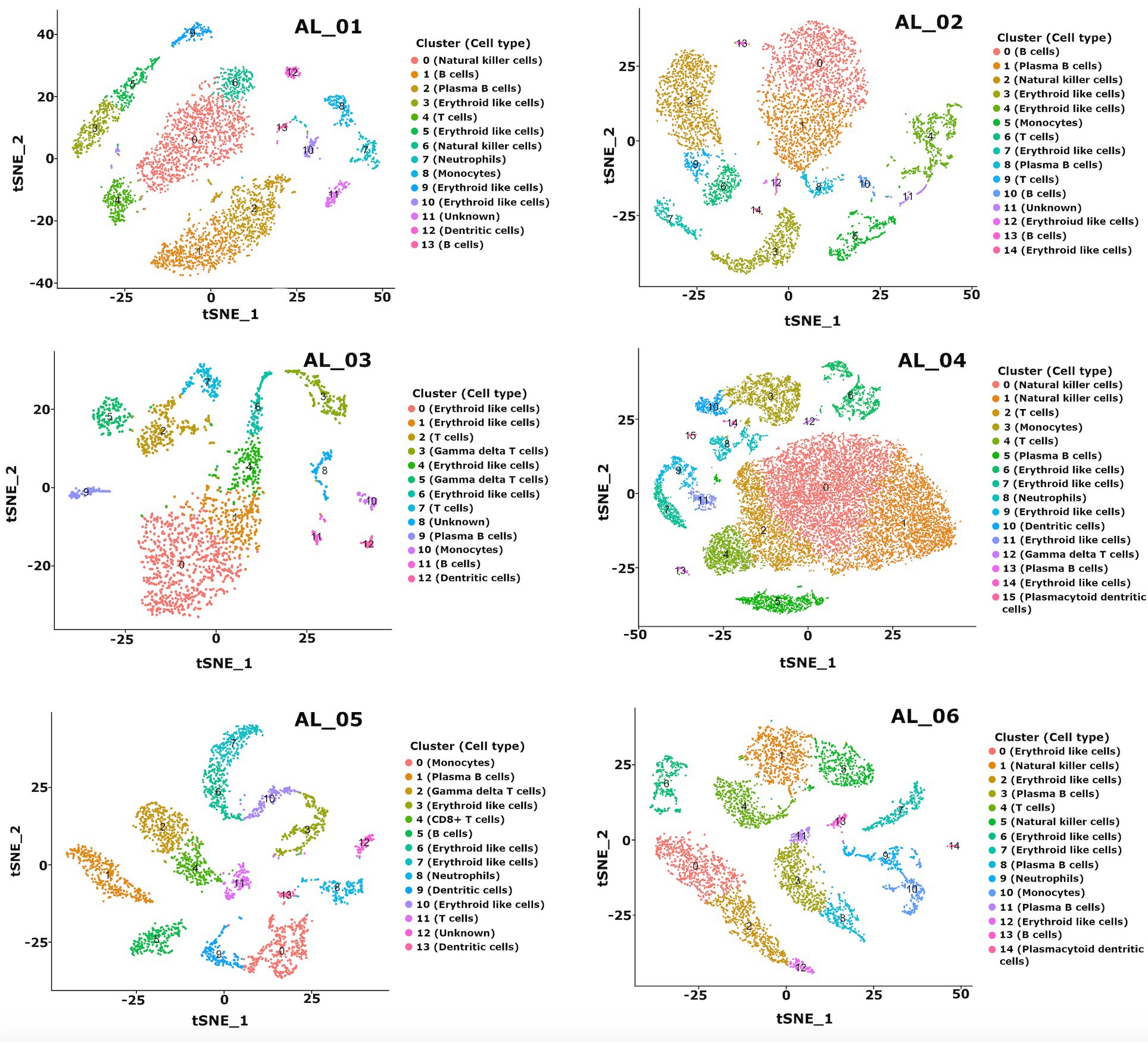 Supplementary Figure 1: Single cell RNA sequencing of BM-MNCs from amyloidosis patients revealing clusters of cells with identifiable plasma cell populations.Supplementary Figure 2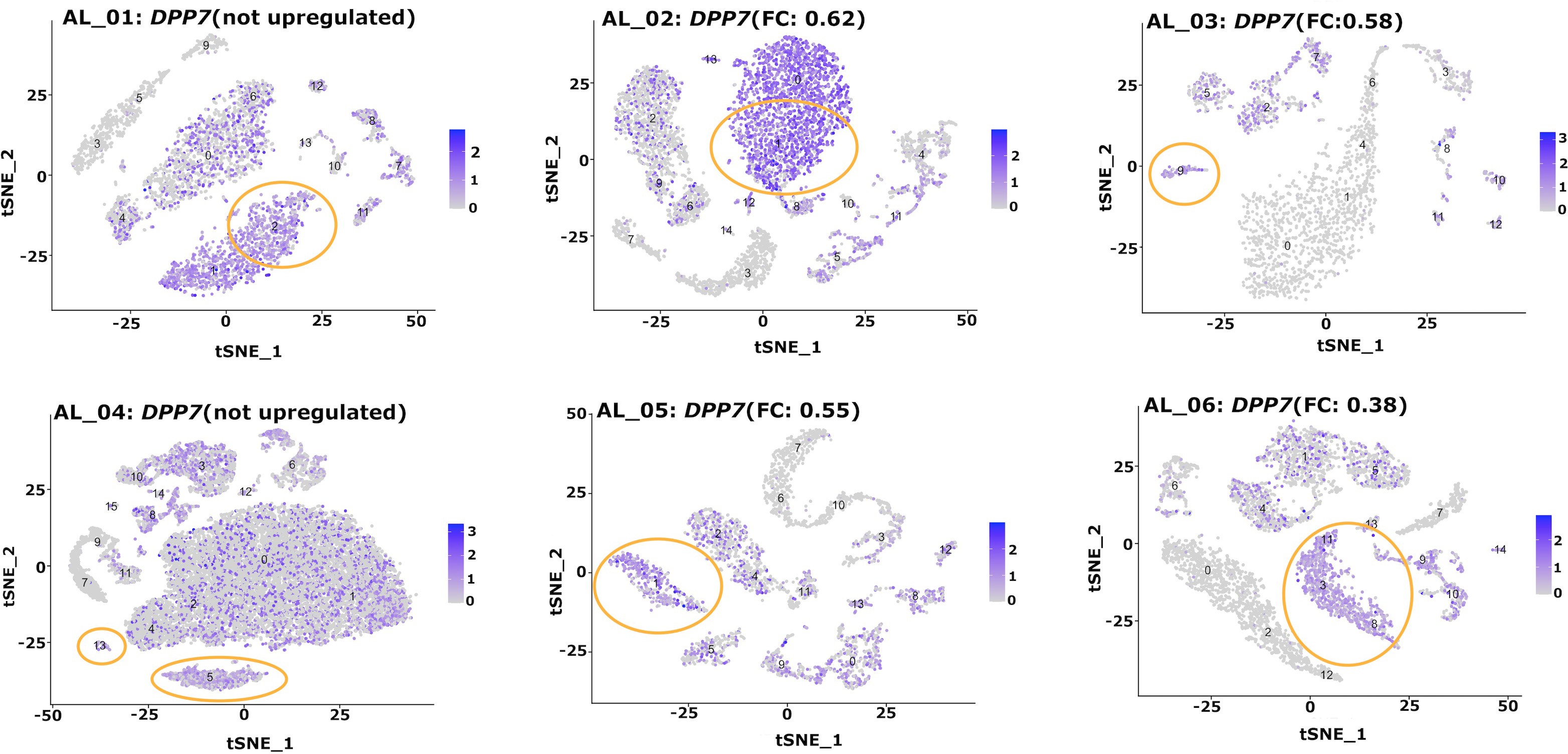 Supplementary Figure 2: Identification of over expression of DPP7 in plasma cell clusters of 4 of the 6 samples of in plasma cell clusters. Sample AL_01 and AL_04 demonstrated no increased expression of DPP7 in plasma cells compared to other cell clusters.Supplementary Figure 3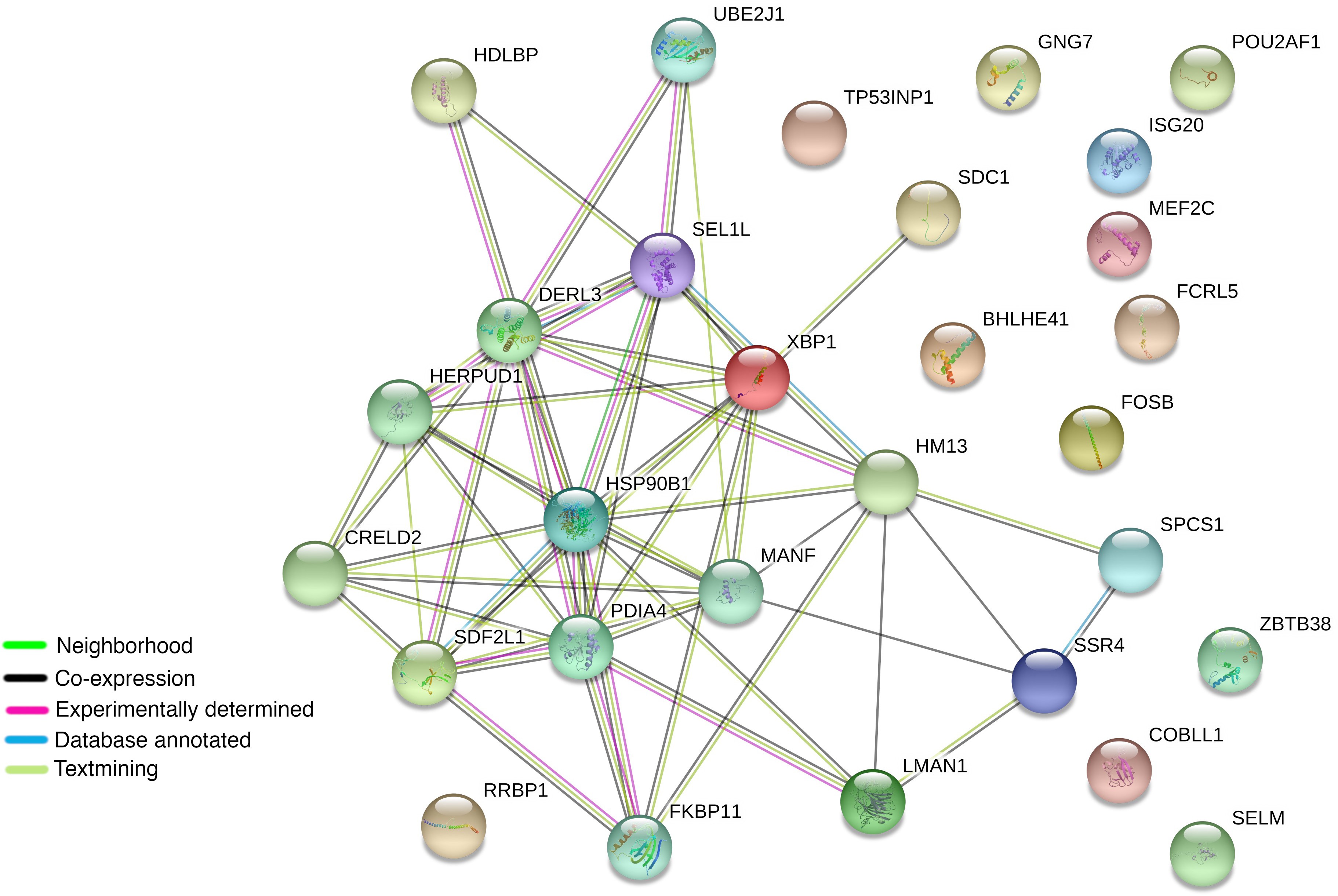 Supplementary Figure 3: Protein-protein interaction (PPI) analysis from 30 genes found to be over expressed in plasma cell clusters by scRNAseq analysis revealed significant functional associations.Supplementary Figure 4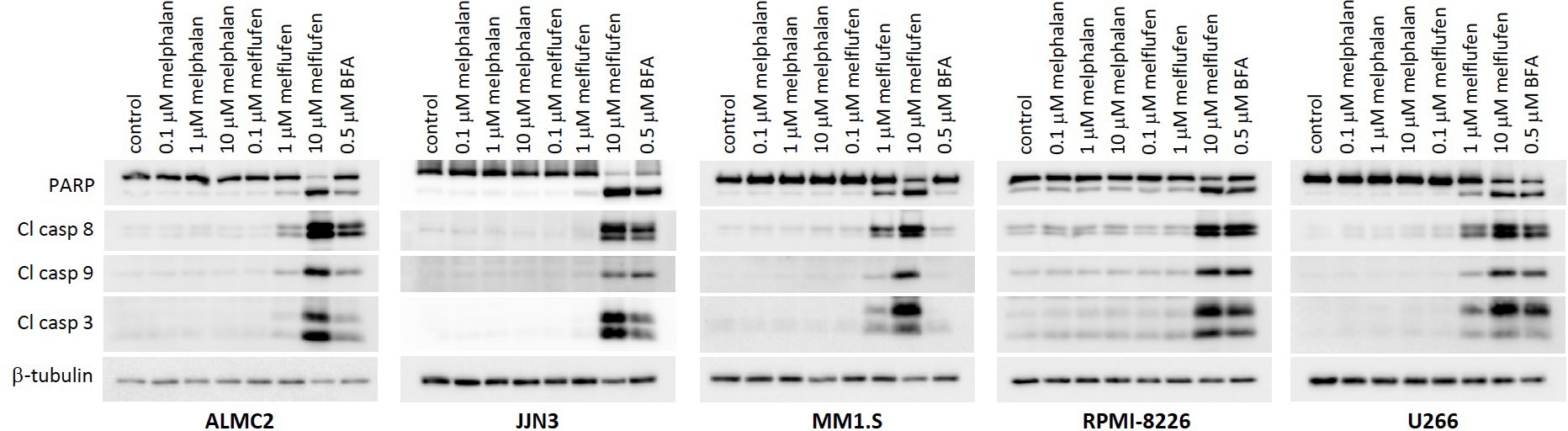 Supplementary Figure 4: Melflufen mediates cellular events associated with apoptosis within 6 hours. The indicated cells were incubated in the presence of melphalan or melflufen (with Brefeldin A as a positive control) for 6 hours and cells were harvested and analyzed cleavage of PARP, or caspase 3, 8 and 9 as indicated, by immunoblot analysis, with β-tubulin as a loading control.Supplementary Table 1Characteristics of amyloidosis patients used for ex vivo analysis of    melflufen and melphalan sensitivity.Supplementary Table 2EC50 values (in uM) for melflufen and melphalan ex vivo sensitivity of plasma cells from amyloidosis patients.Supplementary Table 3EC50 values for melflufen and melphalan sensitivity of light chain producing human cell lines, JJN3, ALMC1 and ALMC2.Supplementary Table 4EC50 values for melflufen induction of apoptosis of plasma cells from cell lines. Melphalan treatment did not induce calculable EC50 values in any cell line tested.Supplementary Table 5PCR primers for CHOP quantification.Sample IDDiseasestatusAgeGenderLight chaintypeFISH findingsAL_01Diagnosis61Femalelambdat(11;14), Trisomy 11 and Del chr12AL_02Diagnosis64MalelambdaDel(13q) and Del(14q32)AL_03Diagnosis72MalelambdaDel in the 14q32 regionAL_04Diagnosis53Femalekappat(14;20) and Del(13q)AL_05Diagnosis81MalelambdaNot checkedAL_06Diagnosis63FemalekappaDel(13q), Del(14q32), abnormal chr1Sample IDMelphalanEC50MelflufanEC50AL_01~7842~66364AL_02NA19.12AL_03688622.55AL_04~1165615.34AL_05~98970.1833AL_0695140.3601ALMC-1ALMC-2JJN3MelphalanNDND5.4Melflufen1.61.21.2ALMC2JJN3MM.1SRPMI 8226U266EC50 (µM)0.771.842.141.542.5GenePrimer sequenceCHOPF: TCTTCACCACTCTTGACCCTGCTTR: GTTCTTTCTCCTTCATGCGCTGCTβ-actinF: ACGTTGCTATCCAGGCTGTGCTATR: TAATGTCACGCACGATTTCCCGC